Н А К А З20.04.2015    					№ 91Про організацію роботи з проведення державної атестаційної експертизи дошкільних, загальноосвітніх та позашкільних навчальних закладів районуНа виконання ст. 12. Закону України «Про освіту», ст. 36 Закону України «Про загальну середню освіту», ст. 18 Закону України «Про дошкільну освіту», ст. 10 «Про позашкільну освіту», пп. 113, 114, 116, 117 Положення про загальноосвітній навчальний заклад, затвердженого постановою Кабінету Міністрів України від 27.08.2010 № 778, п. 56 Положення про дошкільний навчальний заклад, затвердженого постановою Кабінету Міністрів України від 12.03.2003 № 305, п. 50 Положення про позашкільний навчальний заклад, затвердженого постановою Кабінету Міністрів України від 06.05.2001 № 433, наказів Міністерства освіти і науки України від 21.08.2003 № 567 «Про затвердження орієнтовних критеріїв оцінки діяльності позашкільних навчальних закладів», від 30.01.2015 № 67 «Про затвердження Порядку державної атестації дошкільних, загальноосвітніх, позашкільних навчальних закладів», зареєстровано в Міністерстві юстиції України 14 лютого 2015 року за № 173/26618, від 06.03.2015 № 231 «Про визнання таким, що втратив чинність, наказу Міністерства освіти і науки України від 17 червня 2013 року № 772», наказу Департаменту науки і освіти Харківської обласної державної адміністрації від 06.03.2015 № 97 «Про скасування атестаційної експертизи навчальних закладів Харківської області в березні-квітні 2015 року», з метою упорядкування роботи щодо підготовки та проведення державної атестаційної експертизи навчальних закладів району, надання інструктивно-методичної допомоги в її проведенні та для забезпечення державного контролю за діяльністю навчальних закладів, планового проведення державної атестаціїНАКАЗУЮ:Затвердити План проведення державної атестації навчальних закладів Червонозаводського району м. Харкова на 2015-2025 роки (додається).Заступнику начальника управління освіти Прохоренко О.В.:Тримати під контролем питання щодо державної атестації навчальних закладів району.ПостійноУживати необхідних заходів щодо коригування Плану проведення державної атестації навчальних закладів  Червонозаводського району м. Харкова на 2015-2025 роки.ПостійноОзнайомити керівників навчальних закладів району з Планом проведення державної атестації навчальних закладів Червонозаводського району м. Харкова на 2015-2025 роки, затвердженим цим наказом.Працівникам управління освіти, методистам методичного центру управління освіти надавати інструктивно-методичну допомогу навчальним закладам району з питань проведення державної атестації.ПостійноЗавідувачу ЛКТО Фесенко О.В. розмістити цей наказ на сайті управління освіти.До 23.04.2015Контроль за виконанням наказу залишаю за собою.Начальник управління освіти						 	      О.С.НижникЗ наказом ознайомлені:Прохоренко О.В.						Надточій О.І.Фесенко О.В.						Толоконнікова М.В.Дерев’янко Т.Є.						Королець С.О.Кулакова Л.В.						Літвінова В.А.Іголкіна Т.І.						Стецко О.М.Чобіток Л.В.						Подзолков А.Ю.Торяник Т.В.						Ісакова С.В.Барибіна В.В.						Ковтун К.Б.ПрохоренкоДодаток до наказу управління освіти № 91 від 20.04.2015План проведення державної атестації навчальних закладів Червонозаводського району м. Харкова на 2015-2025 рокиЗаступник начальника управління освіти				О.В.Прохоренко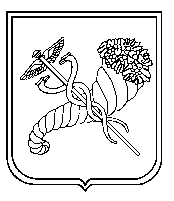 № п/пТермін атестаціїТермін атестаціїПідпис керівникаПрізвище, ініціали2015 рік2015 рікХарківська загальноосвітня школа І-ІІІ ступенів № 35 Харківської міської ради Харківської областіДо 21.102016 рік2016 рікКомунальний заклад «Дошкільний навчальний заклад (ясла-садок) №353 комбінованого типу Харківської міської ради»До 19.05Приватний дошкільний заклад центр розвитку дитини «Маленька країна»Харківська загальноосвітня школа І-ІІІ ступенів № 10 Харківської міської ради Харківської областіДо 19.10Комунальний заклад «Комплексна дитячо-юнацька спортивна школа №9»До 23.032017 рік2017 рікКомунальний заклад «Дошкільний навчальний заклад (ясла-садок) №52 комбінованого типу Харківської міської ради»До 22.06Комунальний заклад «Дошкільний навчальний заклад (ясла-садок) №349 Харківської міської ради»До 21.03Комунальний заклад «Дошкільний навчальний заклад (ясла-садок) №417 Харківської міської ради»До 24.01.2018Харківська загальноосвітня школа І-ІІІ ступенів № 41 Харківської міської ради Харківської областіДо 30.052018 рік2018 рікКомунальний заклад «Дошкільний навчальний заклад (ясла-садок) №67 Харківської міської ради»До 20.062019 рік2019 рікКомунальний заклад «Дошкільний навчальний заклад (ясла-садок) №96 комбінованого типу Харківської міської ради»До 28.05Комунальний заклад «Дошкільний навчальний заклад (ясла-садок) №72 Харківської міської ради»До 25.12Комунальний заклад «Дошкільний навчальний заклад (ясла-садок) №441 комбінованого типу Харківської міської ради»До 26.02Харківська загальноосвітня школа І-ІІІ ступенів № 48 Харківської міської ради Харківської областіДо 26.02Харківська гімназія № 34 Харківської міської ради Харківської областіДо 27.03Харківська вечірня (змінна) школа № 3 Харківської міської ради Харківської областіДо 25.112020 рік2020 рікКомунальний заклад «Дошкільний навчальний заклад (ясла-садок) №253 Харківської міської ради»До 25.06Комунальний заклад «Дошкільний навчальний заклад (ясла-садок) №122 Харківської міської ради»До 20.01.20212021 рік2021 рікКомунальний заклад «Дошкільний навчальний заклад (ясла-садок) №31  Харківської міської ради»До 21.04Комунальний заклад «Дошкільний навчальний заклад (ясла-садок) №44 Харківської міської ради»До 19.08Комунальний заклад «Дошкільний навчальний заклад (ясла-садок) №420 Харківської міської ради»До 15.122022 рік2022 рікКомунальний заклад «Дошкільний навчальний заклад (ясла-садок) №391 комбінованого типу Харківської міської ради»До 21.06Комунальний заклад «Дошкільний навчальний заклад (ясла-садок) №13 Харківської міської ради»До 20.12Харківська загальноосвітня школа І-ІІІ ступенів №120 Харківської міської ради Харківської областіДо 17.052023 рік2023 рікХарківська загальноосвітня школа І-ІІІ ступенів № 53 Харківської міської ради Харківської областіДо 20.06Харківська гімназія № 12 Харківської міської ради Харківської областіДо 24.012024 рік2024 рікКомунальний заклад «Дошкільний навчальний заклад (ясла-садок) №24 Харківської міської ради»До 17.04Комунальний заклад «Дошкільний навчальний заклад (ясла-садок) №345 комбінованого типу Харківської міської ради»До 18.12Харківська загальноосвітня школа І-ІІІ ступенів № 7 Харківської міської ради Харківської областіДо 19.03Харківська спеціалізована школа І-ІІІ ступенів № 66 Харківської міської ради Харківської областіДо 21.11Комунальний заклад "Центр дитячої та юнацької творчості № 7 Харківської міської ради"До 22.052025 рік2025 рікКомунальний заклад «Дошкільний навчальний заклад (ясла-садок) №50  Харківської міської ради»До 20.04